The WICT Network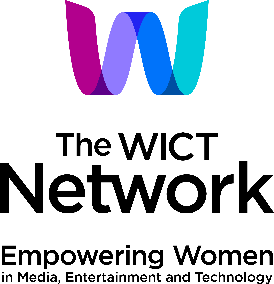 Chapter NameChapter Address
City, State ZipTel: 000-000-0000 | Fax: 000-000-0000(Insert Chapter Logo)DateNameCompanyAddressCity, State ZipDear Sponsor,Thank you for your contribution of $XXX.XX received on XX/XX/2015 for a _______ sponsorship.  No goods or services were received in exchange for your donation.On behalf of all of us at the The WICT Network: “Name”, we appreciate your commitment to the advancement of women in cable telecommunications. Thank you for your generous support.Kind regards,Chapter Business Development Chair or President